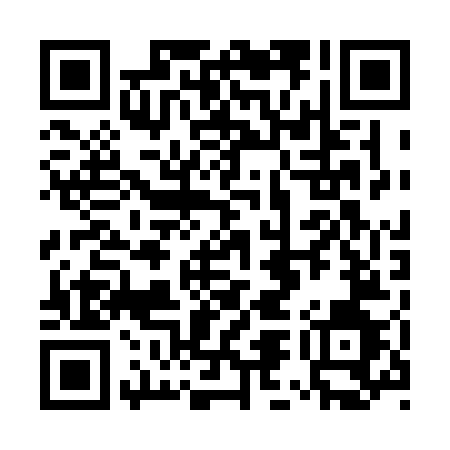 Prayer times for Gruncharovo, BulgariaWed 1 May 2024 - Fri 31 May 2024High Latitude Method: Angle Based RulePrayer Calculation Method: Muslim World LeagueAsar Calculation Method: HanafiPrayer times provided by https://www.salahtimes.comDateDayFajrSunriseDhuhrAsrMaghribIsha1Wed4:106:031:096:078:1410:012Thu4:086:021:086:088:1610:023Fri4:066:001:086:098:1710:044Sat4:045:591:086:098:1810:065Sun4:025:581:086:108:1910:086Mon4:005:561:086:118:2010:107Tue3:585:551:086:118:2110:118Wed3:565:541:086:128:2310:139Thu3:545:531:086:138:2410:1510Fri3:525:511:086:138:2510:1711Sat3:505:501:086:148:2610:1812Sun3:485:491:086:158:2710:2013Mon3:465:481:086:158:2810:2214Tue3:445:471:086:168:2910:2415Wed3:425:461:086:178:3010:2516Thu3:415:451:086:178:3110:2717Fri3:395:441:086:188:3310:2918Sat3:375:431:086:198:3410:3119Sun3:355:421:086:198:3510:3220Mon3:345:411:086:208:3610:3421Tue3:325:401:086:208:3710:3622Wed3:305:391:086:218:3810:3723Thu3:295:381:086:228:3910:3924Fri3:275:381:086:228:4010:4125Sat3:265:371:086:238:4110:4226Sun3:245:361:096:238:4210:4427Mon3:235:351:096:248:4210:4528Tue3:215:351:096:248:4310:4729Wed3:205:341:096:258:4410:4830Thu3:195:331:096:258:4510:5031Fri3:185:331:096:268:4610:51